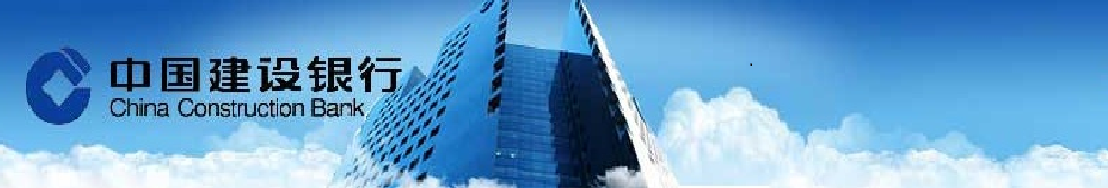 中國的獨立煉廠(“茶壺”煉廠)罕見地從北美長途進口重油，交易員稱這種狀況的出現，主要因為石油輸出國(OPEC)減產以及美國和加拿大充沛的供應。據消息人士和航運數據，1月有60萬桶美國墨西哥灣混合重油運抵中國。凱思爾頓商品國際(CCI)2月將從美國裝船100萬桶重油運往中國。茶壺煉廠進口近100萬桶Mars石油，4月運抵中國。歐元區官員表示，希臘及其國際貸款人週一達成一致，由專家團隊擬定關於希臘養老金、所得稅和就業市場的改革計劃。完成這些改革計劃，希臘即有資格獲得更多低成本貸款援助。國際金主將派專家返回希臘，擬定改革計劃。改革涉及養老金、所得稅和就業市場方面。一旦就改革計劃達成一致，IMF將重新撰寫債務可持續性報告。外匯市場    台幣兌美元週一微幅收貶，連兩日下跌。匯銀人士稱，因國際投資人擔心歐洲的政治風險，避險需求走強，台幣則隨韓元等亞洲貨幣走跌。亞洲貨幣普遍下跌，外資也偏向匯出，不過出口商月底的拋匯需求，對台幣發揮了支撐作用。由於近日外資動作較不明確，台幣也難脫狹幅整理走勢，周一台幣兌美元收30.804。貨幣市場    臺灣銀行間短率週一大致持平既有區間。本周國際債券交割變數明顯轉趨緩和，整體市場資金調度較有餘裕，不過銀行間與票券商承作兩周跨旬拆款仍成交在0.44%，帶動跨月短票利率也跟著居高難下，後續關注明日一年期定存單標售結果。人民幣市場部分，隔拆利率在1.00%-3.00%，一年天期cnh swap落在 2,450 -2,260。債券市場    週一美債市場休市，本週市場關注Markit PMI、成屋與新屋銷售、Fed會議紀要等消息公佈，市場將關注本週紀要結果，短線市場維持Fed於今年度可能升息3次，目前美債利率由年初以來維持高檔震盪整理，操作建議暫以區間操作為宜。期貨市場    週一離岸人民幣走貶，從6.85貶破6.86，仍維持在6.80-6.87箱型區間整理。週一美國休市，市場消息清淡，人民幣月底前仍以震盪整理居多。離岸人民幣換匯點一個月235(-65)，一年期2330(-80)。期貨週一成交4725口，約當成交金額1.77億美金，留倉口數3301口，約當留倉金額1.16億美金。Economic Data免責聲明本研究報告僅供本公司特定客戶參考。客戶進行投資決策時，應審慎考量本身之需求、投資風險及風險承壓度，並就投資結果自行負責，本公司不作任何獲利保證，亦不就投資損害負任何法律責任。本研究報告內容取材自本公司認可之來源，但不保證其完整性及精確性、該報告所載財務資料、預估及意見，係本公司於特定日期就現有資訊所作之專業判斷，嗣後變更時，本公司將不做預告或更新；本研究報告內容僅供參考，未盡完善之處，本公司恕不負責。除經本公司同意，不得將本研究報告內容複製、轉載或以其他方式提供予其他第三人。FXLastHighLowUSD/TWD30.80430.81930.785USD/CNY6.86656.88046.8664USD/CNH6.85766.86286.8421USD/JPY113.1113.24112.77EUR/USD1.06141.06351.0602AUD/USD0.76880.7690.7659Interest RateInterest RateLastChgTW O/NTW O/N0.17-0.04TAIBOR 3MTAIBOR 3M0.659330.00011CNT TAIBOR 3MCNT TAIBOR 3M5.5360.6353CNT TAIBOR 1YCNT TAIBOR 1Y5.2820.1641TW IRS 3YTW IRS 3Y0.86720.0037TW IRS 5YTW IRS 5Y1.10.01TW 5Y BONDTW 5Y BOND0.821-0.004TW 10Y BONDTW 10Y BOND1.1210.0035SHIBOR O/NSHIBOR O/N2.40860.0486SHIBOR 1MSHIBOR 1M4.0750.0098SHIBOR 3MSHIBOR 3M4.26220.0055CN 7Y BONDCN 7Y BOND3.199-0.012CN 10Y BONDCN 10Y BOND3.322-0.041USD LIBOR O/NUSD LIBOR O/N0.686110USD LIBOR 3MUSD LIBOR 3M1.05233-0.00417USD 10Y BONDUSD 10Y BOND2.41470.0232USD 30Y BONDUSD 30Y BOND3.02310.0208CommodityCommodityLastChgBRENTBRENT56.18-0.04WTIWTI53.40.22GOLDGOLD1238.47-4.55StockStockLastChgDow JonesDow Jones20624.054.28NasdaqNasdaq5838.57823.678S&P 500S&P 5002351.163.94DAXDAX11827.6270.6SSEASSEA3352.96439.686HISHIS24033.74112.34TAIEXTAIEX9753.214.32Nikkei 225Nikkei 22519251.0844.41KOSPIKOSPI2084.3915.56Source: BloombergSource: BloombergSource: BloombergSource: BloombergDate CountryEventPeriodSurveyActualPrior02/20TA出口訂單(年比)Jan7.40%5.20%6.30%02/20TA國際收支經常帳餘額4Q--$18301m$17090m02/21USMarkit美國製造業採購經理人指數Feb P55.3--5502/21USMarkit美國服務業採購經理人指數Feb P55.8--55.602/21USMarkit美國綜合採購經理人指數Feb P----55.8